Quakers Hill Public School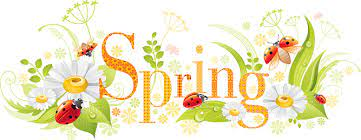 Little Library: SpringGet ready for big school at Quakers Hill Public School. Each term QHPS holds two special sessions for all pre-schoolers who will be attending school in 2023.  These sessions are for both parents and children.Where: In the libraryWhen: 9.30am-10.30am, Friday 16 September 2022Cost: NILWho: All pre-school age children and their parents/carersWear spring coloursCome and meet some teachers, sing a song, read a book, make some Spring craft, and have lots of fun!Looking forward to seeing you there!Please look out for other Little Library and Kindergarten 2023 Transition dates in 2022.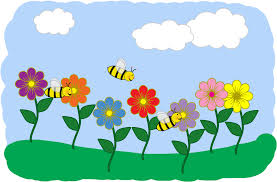 